Youth/World Missions Sub SalesAll forms and money are due to Melanie by January 5th. You are responsible to get it to Melanie – if you do not you will lose half of your profits for sub sales. If you need to, hand it in early. We need to order the right amount of supplies.You are responsible for all delivery and distribution of the subsName: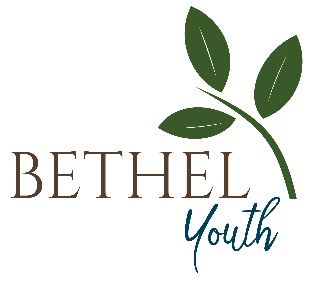 If there are cheques make them out to “Bethel CRC”Team Members must be present on Saturday, January 18th to make the subs to receive funds towards their trip.Name& Phone Number# Pizza subs(Pepperoni and Salami)# Pizza subs(Pepperoni and Salami)# Assorted subs(Ham and Salami)# Assorted subs(Ham and Salami)# Ham subs(Just Ham)# Ham subs(Just Ham)Total cost ($5.50 X # subs)Paid?Ex.Mr. Strudel(780-555-1234)Brown3WhiteBrownWhite1Brown2White2$44Paid in CashName& Phone Number# Pizza subs(Pepperoni and Salami)# Pizza subs(Pepperoni and Salami)# Assorted subs(Ham and Salami)# Assorted subs(Ham and Salami)# Ham subs(Just Ham)# Ham subs(Just Ham)Total cost ($5.50 X # subs)Paid?Ex.Mr. Strudel(780-555-1234)Brown3WhiteBrownWhite1Brown2White2$44Paid in CashName& Phone Number# Pizza subs(Pepperoni and Salami)# Pizza subs(Pepperoni and Salami)# Assorted subs(Ham and Salami)# Assorted subs(Ham and Salami)# Ham subs(Just Ham)# Ham subs(Just Ham)Total cost($5.50 X # subs)Paid?Ex.Mr. Strudel(780-555-1234)Brown3WhiteBrownWhite1Brown2White2$44Paid in Cash